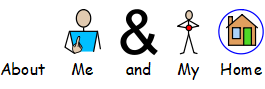 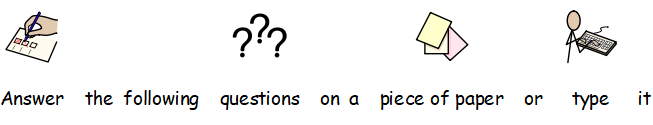 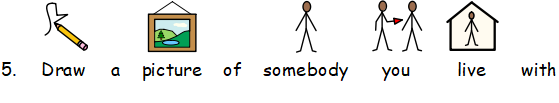 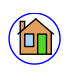 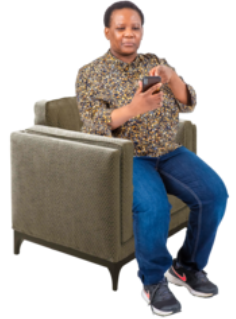 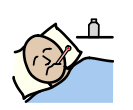 Over the next month, you have to stay at home. This is so people don’t get sick which is very important. 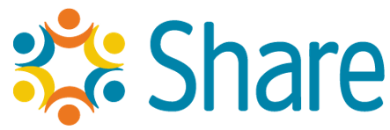 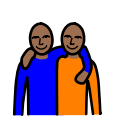 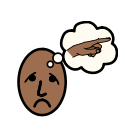 While we might miss seeing our friends and staff at Share … 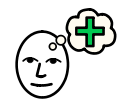 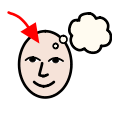 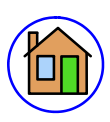 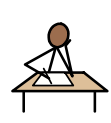 There are still lots of things you can do at home! This will help you learn and keep your brain healthy.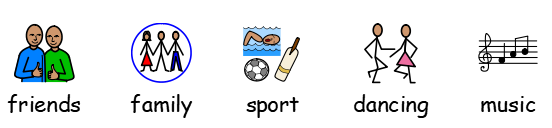 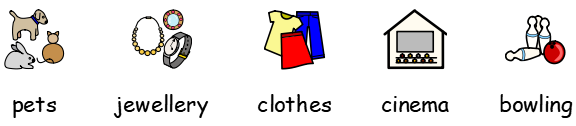 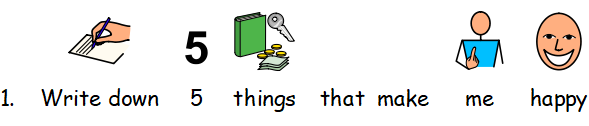 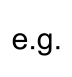 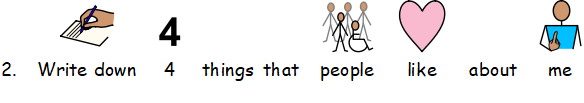 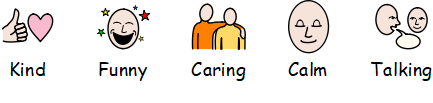 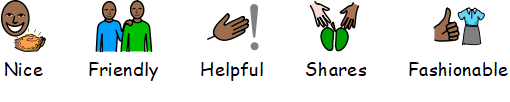 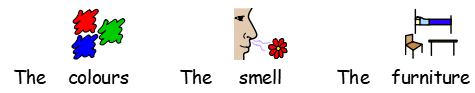 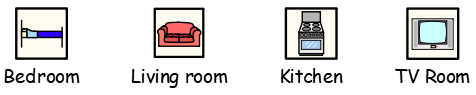 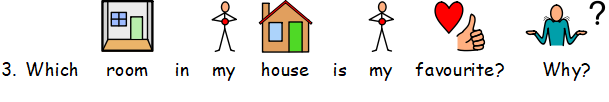 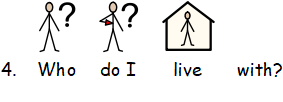 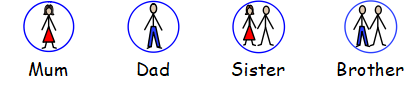 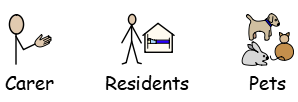 